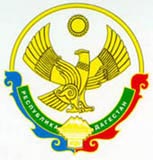 РЕСПУБЛИКА ДАГЕСТАНМУНИЦИПАЛЬНОЕ КАЗЕННОЕ ОБРАЗОВАТЕЛЬНОЕ УЧРЕЖДЕНИЕ «СОВХОЗНАЯ СОШ №6»КИЗЛЯРСКОГО РАЙОНА РД.368819  сел. Юбилейное ул. Досова  23            E-mail: sovhoznaa.6@mail.ru                                   ПРИКАЗ«О признании результатов  промежуточной и итоговой аттестации за курс среднего общего образования в 2019/20 учебном году по образовательной программе и выдаче на основании  этих результатов аттестатов обучающимся  11 класса»В соответствии со статьей 60 Федерального закона от 29.12.2012 № 273-ФЗ «Об образовании в Российской Федерации», письмом Минпросвещения от 19.02.2020 № ВБ-334/04 «О заполнении аттестата об основном общем образовании в 2019–2020 учебном году», Постановлением Правительства РФ от 10 июня 2020 года №842 «Об  особенностях проведения государственной итоговой аттестации по образовательным программам основного общего и среднего общего образования и вступительных  испытаний  при приеме на обучение по программам бакалавриата и программам специалитета в 2020 году»,   на основании приказа Министерства просвещения Российской Федерации №293 Федеральная служба по надзору в сфере образования и науки №650 от 11 июня 2020 года  Об особенностях проведения государственной итоговой аттестации по образовательным программам основного общего образования в 2020 году,  Положения «Об организации образовательного процесса в условиях распространения новой коронавирусной инфекции на территории Российской Федерации», утвержденного  Приказом от 07.04.2020 №20, Положения «О формах, периодичности и порядке текущего контроля успеваемости и промежуточной аттестации обучающихся МКОУ «Совхозная   СОШ№6» и Положения «Об итоговой аттестации учащихся 9, 11-х классов в МКОУ «Совхозная СОШ№6»,   рассмотренных на педагогическом совете протокол  №6  13   июня 2020 года и  утвержденных   приказом №26  от 13.06.2020 годаПРИКАЗЫВАЮ:1. Председателю комиссии по 11 классу заместителю директора по УВР – Гончаровой Н.А. и классному руководителю 11 класса- Яненко Н.Г. составить и утвердить перечень предметов для составления ведомости итоговых отметок за курс среднего общего образования,  руководствуясь учебным планом школы на 2019-2020 учебный год в количестве 18 наименований: русский язык, русская литература, дагестанская литература, иностранный язык (английский), история,  обществознание, география, алгебра и начала анализа, геометрия, физика, информатика, биология, химия, технология, физическая культура, основы безопасности жизнедеятельности, искусство.  В раздел «Дополнительные сведения» внести предмет астрономия. Итоговые отметки выставляются по образцу, например: 5 (отлично), 4 (хорошо), 3 (удовл.). Наименование учебного предмета писать с прописной (заглавной) буквы.2. Утвердить форму ведомости итоговых отметок за курс среднего общего образования согласно Книге выдачи аттестатов о среднем общем образовании3.Классному  руководителю 11 класса – Яненко Н.Г. завершить выставление   отметок за курс среднего общего образования в срок до 15.06. 2020.4. Сведения о выданных аттестатах о среднем общем образовании внести в систему ФИС ФРДО5. Контроль исполнения приказа оставляю за собой.Директор  МКОУ«Совхозная СОШ№6»			Литвинова И.П.13.06.2020                                                                                                        №28